L’ensemble des modalités et dispositifs de soutien au développement professionnel offerts à l’enseignant en insertion professionnelle 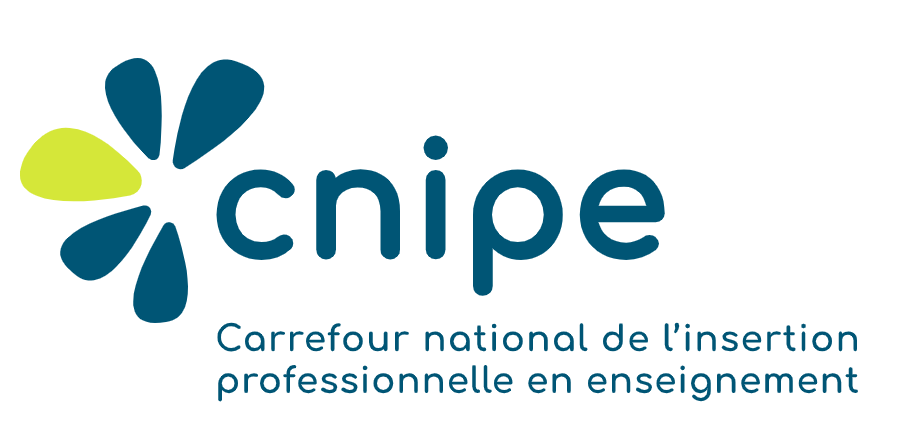 Même si le mentorat est un dispositif, plutôt que de le présenter de manière isolée, ce tableau présente les différentes modalités de soutien que le mentor et d’autres intervenants peuvent offrir, seul ou en partenariat et en complémentarité. Ce tableau démontre l’évolution des modalités de soutien et des dispositifs en fonction des besoins des enseignants en IP. Les acteurs du milieu détermineront l’intervenant qui répondra le mieux aux besoins des enseignants d’IP. Ce choix sera fait en prenant en considération la connaissance la plus approfondie possible du contexte d’intervention dans lequel se situe l’accompagnement de la personne concernée ainsi que la proximité (présence dans le milieu).  Type de soutienModalités et dispositifsIntervenants dans l’écoleIntervenants dans l’écoleIntervenants dans l’écoleIntervenants dans l’écoleExternesExternesPour répondre aux besoins spécifiques de certains enseignants en IP  PairAcc.DirMPRORHPour répondre aux besoins spécifiques de certains enseignants en IP  Pour répondre aux besoins spécifiques de certains enseignants en IP  Pour répondre aux besoins spécifiques de certains enseignants en IP  Pour répondre aux besoins spécifiques de certains enseignants en IP  Pour répondre aux besoins des enseignants en IP en fonction de son profil et des enjeux liés au milieu de travail ou à la clientèle PairAcc.DirMPRORHPour répondre aux besoins des enseignants en IP en fonction de son profil et des enjeux liés au milieu de travail ou à la clientèle Pour répondre aux besoins des enseignants en IP en fonction de son profil et des enjeux liés au milieu de travail ou à la clientèle Pour répondre aux besoins des enseignants en IP en fonction de son profil et des enjeux liés au milieu de travail ou à la clientèle Pour répondre aux besoins des enseignants en IP en fonction de son profil et des enjeux liés au milieu de travail ou à la clientèle Pour répondre aux besoins universels de tous les enseignants débutants PairAcc.DirMPRORHPour répondre aux besoins universels de tous les enseignants débutants Pour répondre aux besoins universels de tous les enseignants débutants Pour répondre aux besoins universels de tous les enseignants débutants Pour répondre aux besoins universels de tous les enseignants débutants 